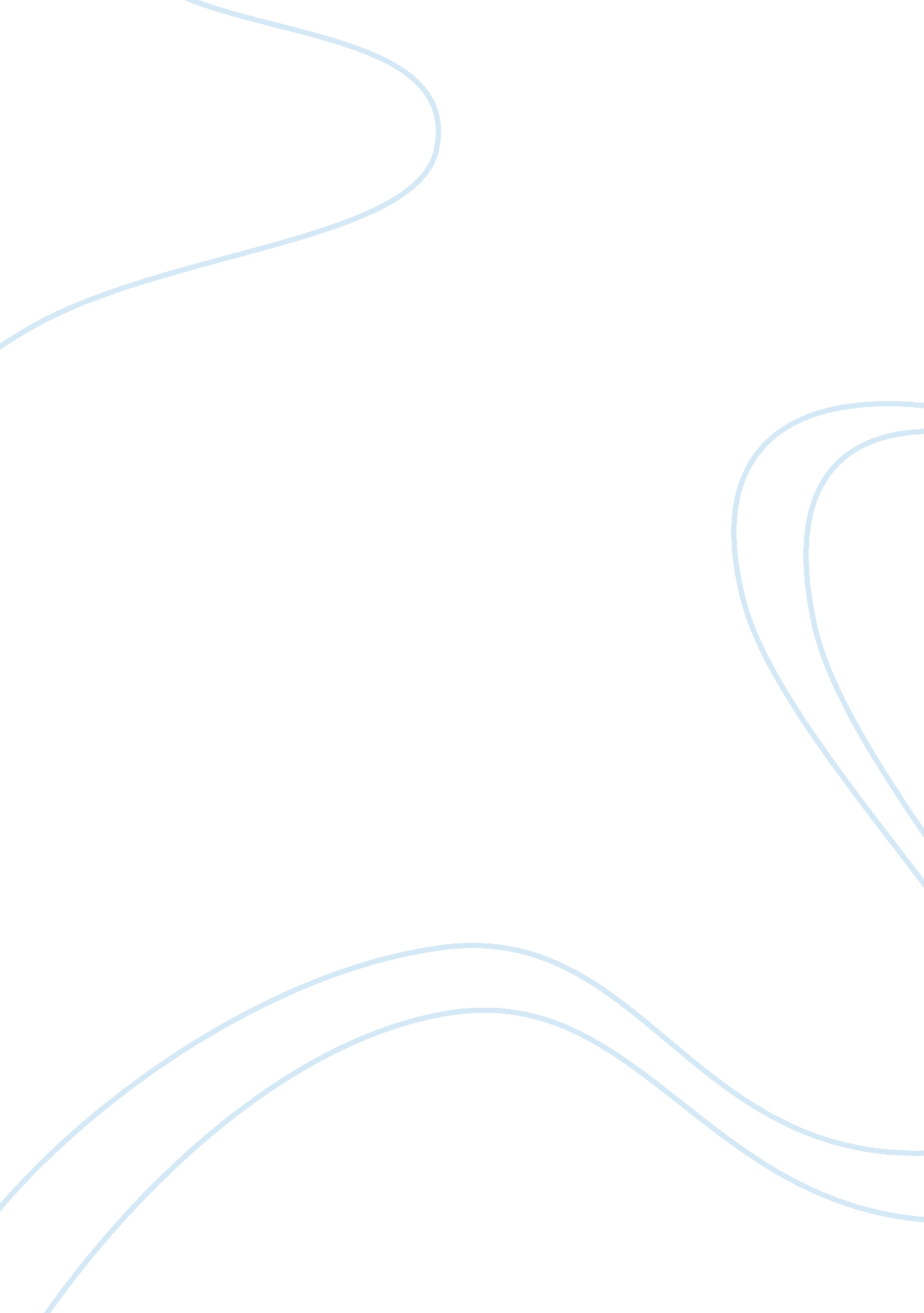 The hart-rudman report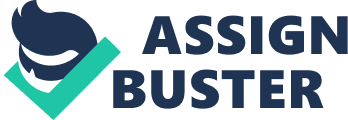 The Hart-Rudman Report The Hart-Rudman Report This paper discusses the Hart-Rudman Report, where it analyses the motivation behind the establishment of the Hart-Rudman commission in the US, in the late 1990s. The paper looks at the various issues that the report dealt with, and seeks to understand the causative agents of the issues. The recommendations given by the report are also addressed in this paper, seeking to observe how they were accurately predicted. The paper also tackles the reasons for terrorism threats against the US and discusses what motivates the terrorist to attack the US. The conclusion of the paper tackles the main reason for the establishment of the commission and its consequent report. 
The Hart-Rudman Report was constituted in the late 1990s by the US top-level government to study major issues of National interest, mostly to do with national security, and then recommend on the way forward for the same in the 21st century (Carl, 2003). The commission came up with a report that gave various observations that were predicted to affect the US in this century. Among the observations of the report was that there would arise a necessity to control the Middle East oil resources in the future. Further, the report predicted a resistance that would be faced by the US, which was to be both domestic and external resistance (USCNS, 1999). The commission also gave a recommendation about the issue of National security, which was majorly driven by the September 11 occurrence. Upon this, the report recommended that Homeland security measures were to be implemented, in order to avert the recurrence of the same. 
The report went ahead to warn that the issue of patriotism was the greatest threat to the security of the nation, in that there was a need to deal with domestic cynicism and apathy (USCNS, 1999). The greatest threat of US national security is terrorism. However, terrorism against the US is more understandable, owing to how the country has interfered with the lives of the less developed countries, in a bid to secure its interest, mostly oil. This policy has extended the threat of terrorism beyond the US to other parts of the world, where the US seems to have interests. For these reasons, The Hart-Rudman Report observed that the threat of terrorism is not yet over (Carl, 2003). The Hart-Rudman Report was meant to entice and influence the public opinion so that the public can accept the risks and sacrifices that the US foreign policy entails, in securing its oil interests abroad (USCNS, 1999). 
The report predicted that as the countries in Asia continues to industrialize; there will be more need for oil resources, which is likely to create a competition for such resources in the Middle East. Consequently, conflicts and violence will be inevitable in the 21st century. Thus, the Hart-Rudman Report is a report that strategized for future wars by the US, in its bid to protect its interest both internally and abroad. It was a very accurate prediction of the likely occurrences of the 21st century, most of which has been witnessed so far. These preparations have been in existence for decades, since the US lost its war against the Vietnam (Carl, 2003). 
Works Cited 
Carl, H. (2003). The Hart-Rudman Report: the future of the US security situation. Journal of 
Social Science. Springer. 
United States Commission on National Security/21 (September 15, 1999). New World Coming: 
American Security in the 21st Century. 